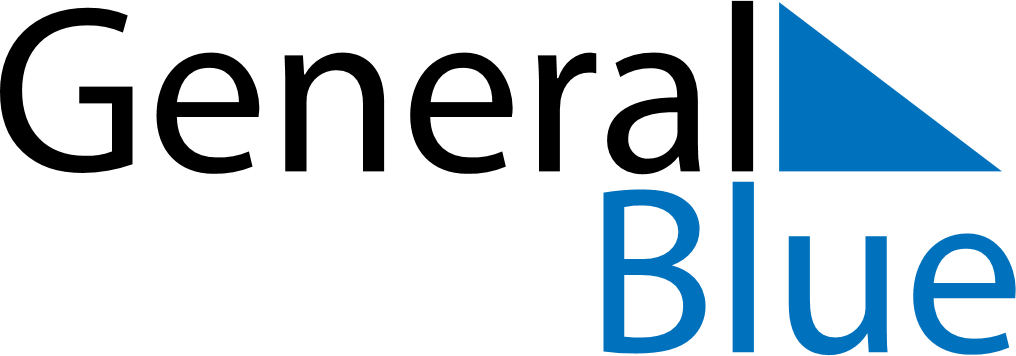 February 2021February 2021February 2021DenmarkDenmarkMONTUEWEDTHUFRISATSUN123456789101112131415161718192021Fastelavn22232425262728